Sensational Summer MenuBreakfast StartersTomato, Arugula, & Goat Cheese Quiche $20.95eaMonte Cristo Sandwich with turkey, ham, swiss, dijonnaise, dipped in egg batter, served with raspberry jam 						    $8.50Turkey Sausage Hash with red & yellow sweet peppers, diced potatoes, and chopped kale 	    $4.75EntreesCowboy Slider grilled angus beef, sesame rolls, cheddar slices, smoked bacon, sautéed mushrooms   $10.95      Fish Tacos seared fish fillets, avocado, corn and red cabbage slaw, lime and sour cream. 	     $12.95Bruschetta Chicken seared chicken breast, tomatoes, basil, olive oil, fresh mozzarella, shaved parmesan, balsamic vinegar 			    $8.25SaladsBrussel Sprout and Sweet Potato Salad quinoa, dried cranberries, toasted almonds		   $4.50Mediterranean Chickpea Salad tomato, feta, red onion, cucumber, scallion		                $3.95Flower Power Salad mixed greens, edible flower petals, sunflower seeds, shredded coconut, dried blueberries, green goddess dressing 			  $5.25Summer Strawberry Salad baby spinach, toasted almonds, goat cheese, poppyseed dressing  $4.50PizzaThe Greek souvlaki beef, tomato, feta, olives, pepperoncini 				  $28.00 The Peach Tree prosciutto, arugula, fresh peaches, goat cheese, ricotta				  $28.00AppetizersSicilian Veg Antipasto fresh mozzarella, shaved romano, grilled zucchini, roast cherry tomatoes, olives, roasted sweet peppers, shaved fennel, eggplant caponata, grilled crostini 					              $7.95 Tapas Platter grilled shrimp skewers, chorizo, baby lamb chops, olives, manchego olive tapenade, white bean dip, grilled eggplant, crostinis and ciabatta bread             $9.95SidesChickpea Basmati Rice w/ Zucchini & Lemon $4.25Corn Edamame Succotash 			$4.00ppMediterranean Cous Cous with Almonds, Parsley and Feta 						$3.95Mexican Grilled Corn – Siracha, Mayo and Parmesan Cheese						 $3.50DessertsMake Your Own Mixed Berry Shortcake Bar fresh mixed berries, buttermilk biscuits, homemade whipped cream 					 	 $6.25Summer Crisp peach and raspberry baked with buttery oatmeal topping 					$5.95Kebob Korner  2ppChoice of			6 person min per type	Beef			$13.95	Chicken		$11.95	Shrimp			$13.95	Vegetarian		$10.95With jerk seasoning, seasonal vegetables & golden pineapple salsaAdd coconut Basmati Rice for $3.75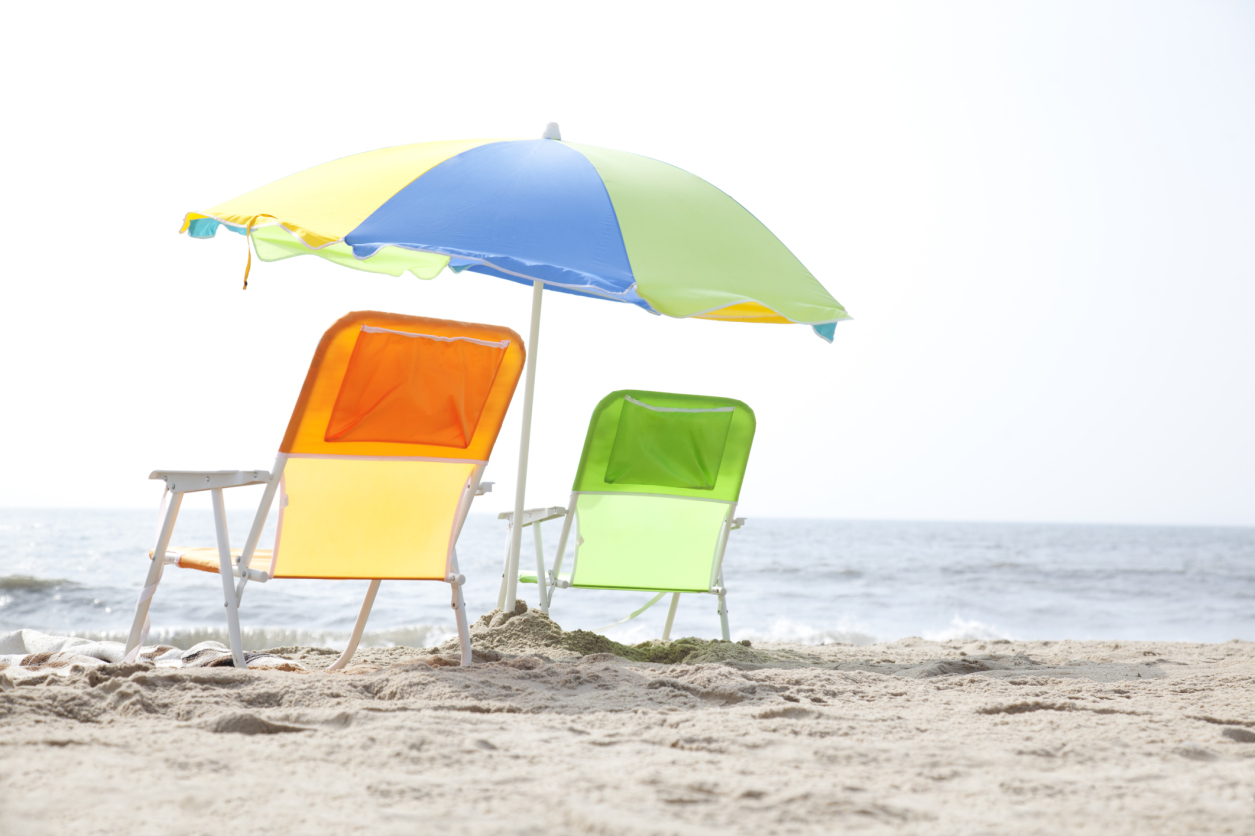 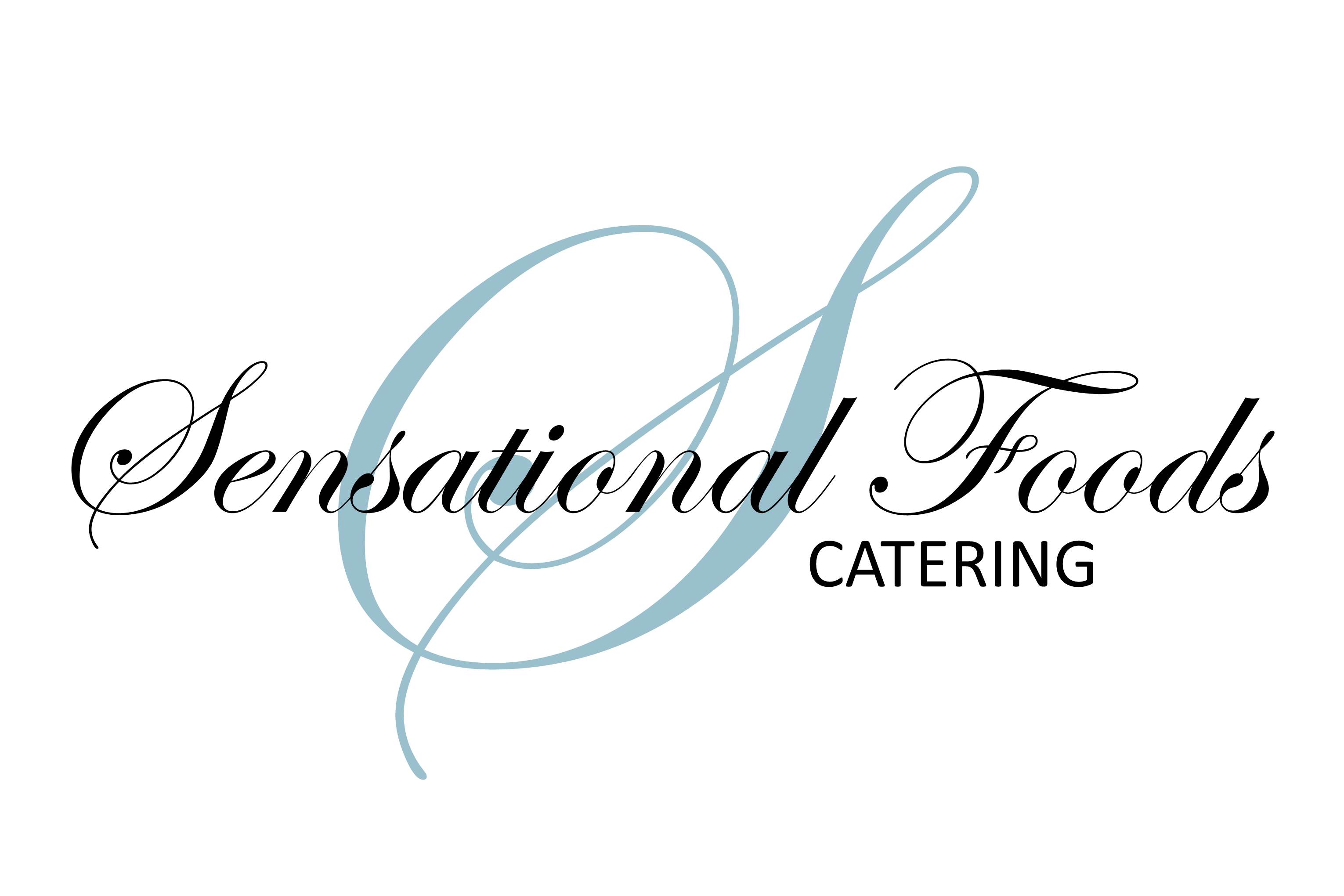 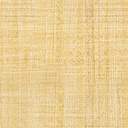 